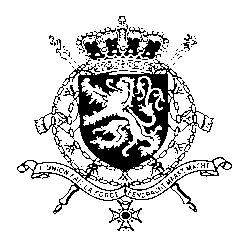 Représentation permanente de la Belgique auprès des Nations Unies et auprès des institutions spécialisées à GenèveMadam President,The situation of human rights in Libya remains of extreme concern. We remain deeply concerned about the scale of violations of international humanitarian law, and the lack of accountability for these violations. Belgium is also very concerned about the situation of refugees,  migrants and IDPs. Therefore, we recommend the government of Libya to: R1. Conduct transparent and effective investigations into violations of international human rights law and IHL and ensure that all perpetrators are brought to justice; R2. Safeguard the rights of refugees, asylum seekers, migrants and IDPs by protecting them from unlawful killings, enforced disappearances, torture and other ill-treatment, rape and other sexual violence, arbitrary detention and forced labour. As a strong opponent of the death penalty, Belgium further recommends at least toR3.  Establish an immediate moratorium on executions.Thank you, Madam President. UPR36  – LibyaBelgian intervention11th of November 2020